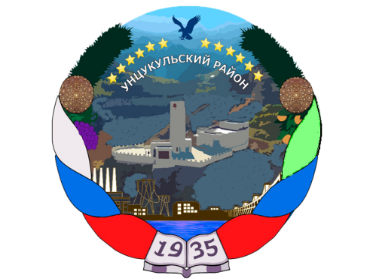 РЕСПУБЛИКА ДАГЕСТАНГЛАВА МУНИЦИПАЛЬНОГО ОБРАЗОВАНИЯ«УНЦУКУЛЬСКИЙ РАЙОН»Индекс 368950  РД, пос. Шамилькала, ул.М.Дахадаева,3  тел.55-64-85 e-mail: mo_uncuk_raion@mail.ruП О С Т А Н О В Л Е Н И Е«11» июля 2019 г. № 83О Комиссии по проведению Всероссийской переписи населения 2020 года в Унцукульском районеВ соответствии с Федеральным законом от 25 января 2002 года №8-ФЗ «О Всероссийской переписи населения» и Указом Главы Республики Дагестан от 21.06.2019  №56 «О Комиссии по проведению Всероссийской переписи населения 2020 года в Республике Дагестан» постановляю:1.Образовать Комиссию по проведению Всероссийской переписи населения 2020 года в Унцукульском районе.2.Утвердить прилагаемые Положение о Комиссии по проведению Всероссийской переписи населения 2020 года в Унцукульском районе и ее состав.3.Контроль за исполнением настоящего постановления возложить на заместителя главы администрации муниципального района М.Г.Гасанову.Глава МО«Унцукульский район»                                                                 И.НурмагомедовУтверждено постановлением главы МО «Унцукульский район»от ______________№______ПОЛОЖЕНИЕ о Комиссии по проведению Всероссийской переписи населения 2020 года в Унцукульском районеКомиссия по проведению Всероссийской переписи населения 2020 года в Унцукульском районе  (далее - Комиссия) является координационным органом, образованным для обеспечения согласованных действий территориальных органов федеральных органов исполнительной власти, территориальных органов исполнительной власти Республики Дагестан и органов местного самоуправления поселений района   (далее - органы местного самоуправления) по подготовке и проведению Всероссийской переписи населения 2020 года в Унцукульском районе (далее - Всероссийская перепись населения 2020 года).Комиссия в своей деятельности руководствуется Конституцией Российской Федерации, Федеральным законом от 25 января 2002 года № 8-ФЗ «О Всероссийской переписи населения», другими федеральными конституционными законами, федеральными законами, указами и распоряжениями Президента Российской Федерации, постановлениями и распоряжениями Правительства Российской Федерации, Конституцией Республики Дагестан, законами Республики Дагестан, указами и распоряжениями Главы Республики Дагестан, постановлениями и распоряжениями Правительства Республики Дагестан, а также настоящим Положением.Основными задачами Комиссии являются:а)	обеспечение взаимодействия территориальных органов федеральных органов исполнительной власти, территориальных органов  исполнительной власти Республики Дагестан и органов местного самоуправления по подготовке и проведению Всероссийской переписи населения 2020 года;б)	оперативное решение вопросов, связанных с подготовкой и проведением Всероссийской переписи населения 2020 года.Комиссия в целях реализации возложенных на нее задач осуществляет следующие функции:а)	рассматривает вопросы взаимодействия территориальных органов федеральных органов исполнительной власти, территориальных органов исполнительной власти Республики Дагестан и органов местного самоуправления в подготовке и проведении Всероссийской переписи населения 2020 года;б)	осуществляет контроль за ходом подготовки и проведения Всероссийской переписи населения 2020 года;в)	принимает решения по вопросам:обеспечения охраняемыми помещениями, оборудованными мебелью, средствами связи и пригодными для обучения и работы лиц, привлекаемых к сбору сведений о населении;обеспечения охраняемыми помещениями для хранения переписных листов и иных документов Всероссийской переписи населения 2020 года;предоставления необходимых транспортных средств, средств связи для проведения Всероссийской переписи населения 2020 года;привлечения многофункциональных центров предоставления государственных и муниципальных услуг с целью использования их ресурсов и помещений для проведения Всероссийской переписи населения 2020 года, в том числе предоставления доступа на Единый портал государственных услуг для участия в интернет-переписи населения;организации проведения информационно-разъяснительной работы среди населения Республики Дагестан;организации поощрения физических и юридических лиц, принимавших активное участие в подготовке и проведении Всероссийской переписи населения 2020 года.Комиссия имеет право:а)	заслушивать на своих заседаниях информацию представителей территориальных органов федеральных органов исполнительной власти, территориальных органов исполнительной власти Республики Дагестан и органов местного самоуправления о ходе подготовки и проведения Всероссийской переписи населения 2020 года;б)	запрашивать в установленном порядке у территориальных органов федеральных органов исполнительной власти, территориальных органов исполнительной власти Республики Дагестан и органов местного самоуправления необходимые материалы по вопросам подготовки и проведения Всероссийской переписи населения 2020 года;в)	направлять в территориальные органы федеральных органов исполнительной власти, территориальные органы исполнительной власти Республики Дагестан и органы местного самоуправления рекомендации по вопросам, связанным с решением возложенных на Комиссию задач;г)	привлекать в установленном порядке к работе Комиссии представителей территориальных органов федеральных органов исполнительной власти, территориальных органов исполнительной власти Республики Дагестан, органов местного самоуправления, научных и религиозных организаций и общественных объединений, а также средств массовой информации;д)	создавать рабочие группы для рассмотрения вопросов, связанных с решением возложенных на Комиссию задач.Состав Комиссии утверждается постановлением Главы Унцукульского района.Комиссия формируется в составе председателя Комиссии, заместителей председателя Комиссии, ответственного секретаря и членов Комиссии.В состав Комиссии включаются представители территориальных органов федеральных органов исполнительной власти, территориальных органов исполнительной власти Республики Дагестан и органов местного самоуправления. В состав Комиссии могут включаться представители научных и религиозных организаций, общественных объединений, а также средств массовой информации, которые имеют право совещательного голоса.Председатель Комиссии руководит деятельностью Комиссии, определяет порядок рассмотрения вопросов, утверждает планы работы Комиссии и повестки заседаний Комиссии, проводит заседания Комиссии, обеспечивает выполнение возложенных на Комиссию задач.Во время отсутствия председателя Комиссии его обязанности по его поручению исполняет один из заместителей председателя Комиссии.Заседания Комиссии проводятся не реже одного раза в квартал, в III квартале 2020 года - не реже одного раза в месяц в соответствии с ежегодными планами работы. Заседание Комиссии считается правомочным, если на нем присутствует более половины членов Комиссии.Член Комиссии в случае невозможности участия в заседании Комиссии вправе направить в письменной форме свои предложения и замечания по существу рассматриваемых вопросов на заседании Комиссии.Решения Комиссии принимаются простым большинством голосов присутствующих на заседании членов Комиссии путем открытого голосования. В случае равенства голосов решающим является голос председательствующего на заседании Комиссии.Решения Комиссии оформляются протоколом заседания, который подписывается председателем Комиссии или его заместителем, председательствовавшим на заседании Комиссии.По вопросам, требующим решения Главы Унцукульского района Комиссия вносит в установленном порядке соответствующие предложения.Решения Комиссии, принятые в соответствии с ее компетенцией, являются обязательными для  всех органов, задействованных в проведении Всероссийской переписи населения 2020 года, если иное не установлено законодательством Российской Федерации.Ответственный секретарь Комиссии организует проведение заседаний Комиссии, формирует повестки заседаний, информирует членов Комиссии об очередном заседании, а также ведет и оформляет протоколы заседаний.Организационно-техническое обеспечение деятельности Комиссии осуществляется Территориальным органом Федеральной службы государственной статистики по Республике Дагестан.Утвержден постановлением главы МО «Унцукульский район»от ______________№______СОСТАВКомиссии по проведению Всероссийской переписи населения 2020 года в МО «Унцукульский район»1.Нурмагомедов И.М. – глава МО «Унцукульский район», председатель Комиссии;2.Гамзатов М.А. – заместитель главы администрации МО «Унцукульский район», заместитель председателя Комиссии;3.Саабдулаев С.М. – главный специалист – эксперт отдела по Унцукульскому району Территориального органа Федеральной службы  государственной статистике по Республике Дагестан, заместитель председателя Комиссии (по согласованию);Члены Комиссии:4.Алиева П.М. – руководитель аппарата Администрации МО «Унцукульский район»;5.Шамсудинов Ж.М. – начальник отдела финансов Администрации МО «Унцукульский район»;6.Гаджиев С.Т. – начальник отдела МВД России в Республике Дагестан по Унцукульскому району (по согласованию);7.Магомедалиев Л.М. – начальник МКУ «Отдел образования» МО «Унцукульский район»;8.Хайбулаев М.У. – начальник МБУ «Единая информационная служба» МО «Унцукульский район»;9.Магомедова А.М. – главный врач ГБУ РД «Унцукульская ЦРБ» (по согласованию);10.Абдулаликов А.Г. – начальник МКУ «Служба жилищно – коммунального хозяйства» МО «Унцукульский район»;11.Исмаилов М. - Начальник Шамилькалинского почтампа УПФС Республики Дагестан, (по согласованию);12.Абдулаев А.М. – начальник МКУ «Отдел культуры» МО «Унцукульский район»;13.Якубов Д.А. – начальник отдела сельского хозяйства Администрации МО «Унцукульский район»;14.Абдулаев М.Г. – начальник отдела ГО, ЧС, ПБ и мобилизационной работе Администрации МО «Унцукульский район»;15.Нурмагомедов М.О. – руководитель ГКУ РД «Центр занятости населения» в МО «Унцукульский район» (по согласованию);16.Гамзатов А.О. – и.о.руководителя Управления социальной защиты населения в МО «Унцукульский район» (по согласованию);17.Магомедов Ш.С. – Военный комиссар по Унцукульскому району (по согласованию);18.Гаджиев Г.М. – руководитель МРИ ФНС №10  по РД, (по согласованию);19.Багаудинов Б.М.- Директор ФГАУ РД «МФЦ в РД» по Унцукульскому району, (по согласованию);20.Абдулаев Г.М. – Генеральный директор отделения  в с. Унцукуль АО «Электросвязь» (по согласованию);21.Абдулаев Х.М. – глава МО «сельсовет Унцукульский» (по согласованию);22.Гаджиев М.М. – глава МО «поселок Шамилькала» (по согласованию);23.Магомедов М.М. – глава МО «село Гимры» (по согласованию);24.Магомедов М.Л. – глава МО «сельсовет Кахабросинский» (по согласованию);25.Пайзулаев П.С. – ведущий специалист по муниципальной статистике Администрации МО «Унцукульский район».